Ekstraordinært årsmøte 2018Sak 2: Godkjenne innkalling til årsmøteDet henvises til innkalling til årsmøtet av X. mars 2018 på raumar.net.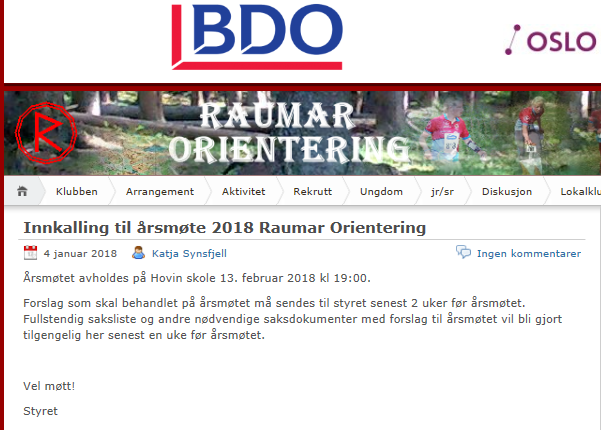 Fra lov for Raumar orientering: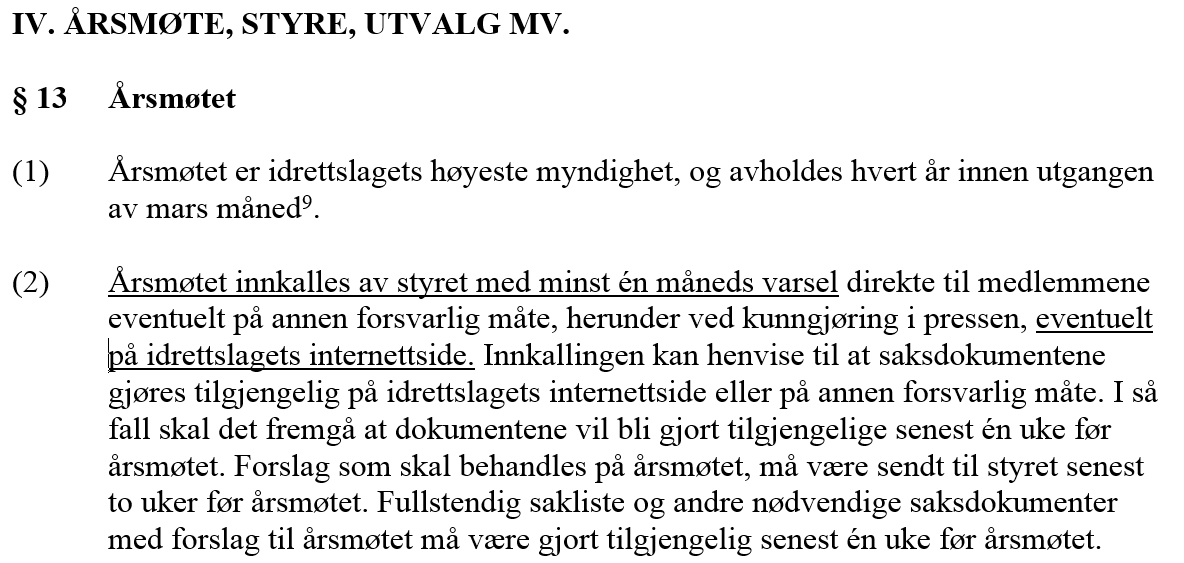 